РЕШЕНИЕСовета сельского поселения Бала-Четырманский сельсовет муниципального района Федоровский район Республики Башкортостан четвертого созыва16 января  2020 й.                             № 7/52                            16 января  2020 г.          О досрочном  прекращении полномочий депутата Совета сельского поселения Бала-Четырманский сельсовет  муниципального района Федоровский район  Республики Башкортостан  Курмаева Владимира Павловича ,  избранного по избирательному округу № 2     Рассмотрев заявление депутата сельского поселения Бала-Четырмнский сельсовет  муниципального района Федоровский район  Республики Башкортостан  Курмаева Владимира Павловича ,  избранного по избирательному округу № 2,в соответствии с пунктом 2 часть 6 статьи 36 Федерального Закона "Об общих принципах организации  местного самоуправления в Российской  Федерации " и пунктом 2 части 6 статьи 18 Устава сельского поселения Бала-Четырманский сельсовет муниципального района Федоровский район Республики Башкортостан ,Совет сельского поселения Бала-Четырманский  сельсовет муниципального района Федоровский район Республики Башкортостан Решил :1.досрочно прекратить с   13 января 2020 года полномочия депутата Совета сельского поселения Бала-Четырманский  сельсовет муниципального района Федоровский район Республики Башкортостан Курмаева Владимира Павловича ,  избранного по избирательному округу № 2, в связи с отставкой по собственному желанию .(заявление прилагается)  Председатель Совета сельского поселенияБала-Четырманский сельсовет муниципального районаФедоровский район Республики Башкортостан                                  Г.К.Нигматуллин                           Башкортостан  РеспубликаһыФедоровка районыМуниципаль районының Бала - Сытырман ауыл советыБала - Сытырман ауыл биләмәһеСоветы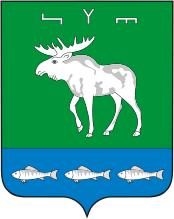 Республика БашкортостанСовет сельского поселения Бала-Четырманский сельсоветмуниципального района Федоровский район